ROMMEL 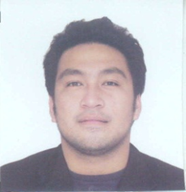 Email: Rommel.373365@2freemail.com Personal Data:Age: 39 years oldDate of Birth: March 27, 1978Nationality: FilipinoCivil Status: MarriedGender: MaleHealth: ExcellentEducation:Bachelor of Science in Medical TechnologyCentro Escolar UniversityMendiola , Manila, PhilippinesJune 1994 – March 2000CURRICULUM VITAECareer Objectives:To ensure a position that entails my present skills and responsibilities of   being a Laboratory Technician.Professional Eligibility:Registered Medical Technologist Philippine Professional Regulation Commission Licensure Examination - March 2002   Manila, PhilippinesRegistered Laboratory TechnicianDepartment of Health Authority (DHA) Licensure Examination  	December 2010 Dubai, UAEProfessional Experiences: My Health Medical Centre, Dubai, UAELaboratory TechnicianJune 2016 to PresentAl Tadawi Medical Centre, Dubai, UAELaboratory TechnicianDecember 2012 to April 2016Al Abbar Laboratories for Research & Medical Analysis, Dubai, UAELaboratory TechnicianFebruary 2011 to December 2012Ospital ng Muntinlupa, Muntinlupa, PhilippinesMedical TechnologistOctober 2006 to June 2010Asian Hospital & Medical Center, Muntinlupa, PhilippinesCardiovascular TechnicianJanuary 2006 to September 2006Medical Center Muntinlupa, Muntinlupa, PhilippinesMedical TechnologistSeptember 2002 to January 2006Specific Duties and Responsibilities:Clinical ChemistryResponsible for phlebotomy procedures and followed work flow systems for specimen processing to all sections of the laboratory.Handles bulk of chemistry workload with maximum speed, efficiency       and flexibility in minimal operation time.Performs Clinical Chemistry procedures using both manual and automated techniques and special Chemistry examinations for fluid analysis.Evaluates performance of all chemistry analyzers using control materials. Monitors conditions, deterioration and supplies of all reagents.Monitors all possible sources of error in chemical determinations that may interfere with results, e.g. errors in preparing reagents and standards.Performs troubleshooting and do a program to remedy defects in equipment techniques, specimen procurement and storage of reagents.Machines Operated:Cobas 6000Cobas E411Cobas C311Sysmex XS-500iSpotchem ELArchitect i2000 SRRandox DaytonaBeckman Coulter Synchron CX7Kodak Ektachem AnalyzerCoulter T540 Hematology Elecsys 2010Coagdata Coagulation MachineCobas Core Plus SerologyHumalyzer 2000 ChemistryStago STA CompactSpecific Duties and Responsibilities:Clinical MicroscopyPerforms microscopic evaluation of urine and stool specimens including tests such as urinalysis, fecal analysis, occult blood, semen analysis and pregnancy  etc.HematologyPerforms hematological workload with maximum speed, efficiency and flexibility in minimal operation time.Conducts hematological procedures such as complete blood count, reticulocyte count, erythrocyte sedimentation rate, PT, PTT etc.Immunology & Serology Performs Blood typing, Direct and Indirect  Coomb’s test & several blood screening  procedures.Uses management techniques in planning and implementation inorder to minimize wastage.Conducts quality assurance procedures both internally and externally.Evaluates performance of serological analyzers using several control and standard materials.Establishes quality control parameters by doing quality control charts, calculation of standard deviation and rechecking results with internal controls.Performs and interprets serological tests such as Typhidot, Widal,                Anti-Streptolysin O (ASO) titer, C-Reactive Protein (CRP), Rheumatoid Factor (RF) etc.Facilitates examination and evaluation of thyroid hormones, hepatitis profile and several tumor markers with precision and accuracy.Trainings and Seminars Attended:Arab Health CongressDubai International Convention and Exhibition Centre, Dubai, UAE	January 25 and 28, 2016Basic Life SupportAmerican Safety and Health InstituteAl Tadawi Medical Centre, Dubai, UAE	October 3,2016Arab Health CongressDubai International Convention and Exhibition Centre, Dubai, UAE	January 28 - 29, 2015Arab Health CongressDubai International Convention and Exhibition Centre, Dubai, UAE	January 27, 2014Arab Health CongressDubai International Convention and Exhibition Centre, Dubai, UAE	January 28, 2013